GUIA DE INICIO A LOS PATRONES-Observa los siguientes ejemplos: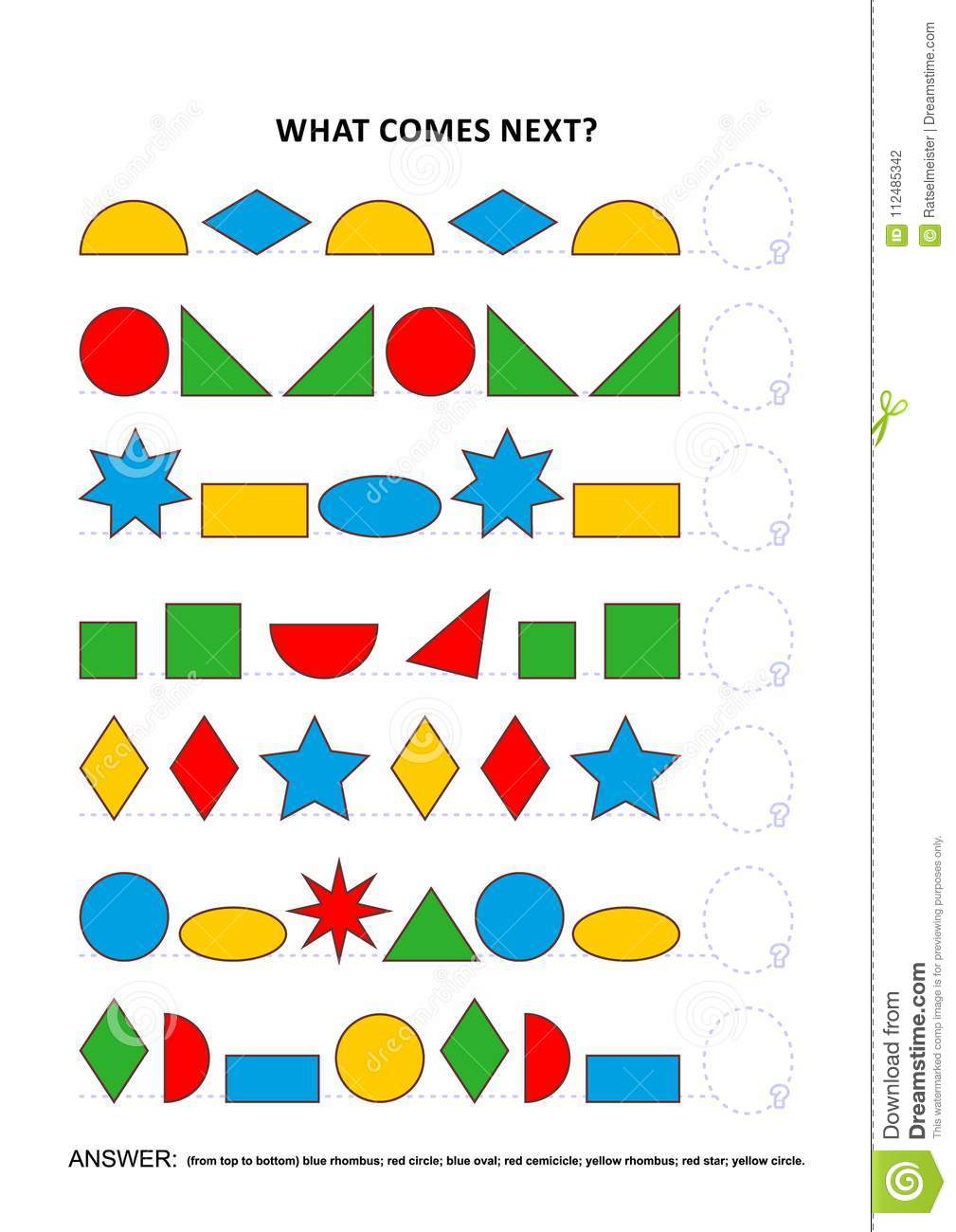 Ahora vamos a ver si tú puedes, en el recuadro dibuja y pinta la figura que debería continuar según el orden.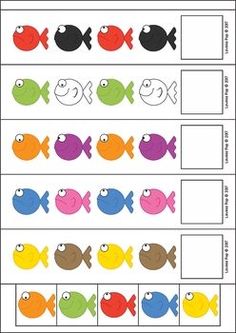 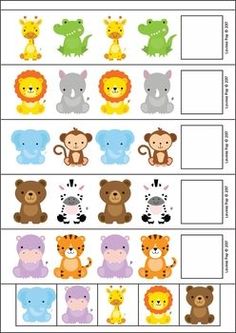 Ahora crea tu propio patrón, con los dibujos o elementos que más te gusten: